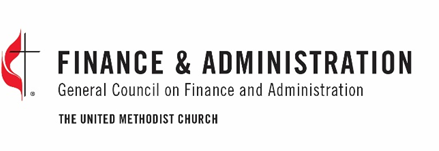 Kama ukumbusho, kuona Kitabu cha Kanuni ¶606.2, kila Mkutano wa Mwaka utatuma nakala  za Gazeti lao, bila malipo, kwa baraza ilifwatayo.. Tanakumbusha ¶ 606.2 iligeuzwa katika Mkutano Mkuu 2016 ili kuruhusu uwasilishaji wa magazeti au majarida ya dijiti. Ili kuwasilisha nakala ya dijiti kwa vyombo vyote hapa chini, tafadhali pakia jarida lako kwenye Dropbox ifuatayo: https://www.dropbox.com/request/ wT8rRNGPQnj1KJQ0VT3b Connectional TableKopi 1 Iliyochapishwa au 1 ya kidijitali (Inayopendekezwa Kidijitali)connectionaltable@umc.orgUnited Methodist CommunicationsKopi 1 Imechapishwa au 1 ya KidijitaliAttn: InfoServ Sanduku la PO 320Nashville, TN 37202-0320
infoserv@umcom.org General Council on Finance and Administration2 Imechapishwa au 1 ya KidijitaliIdara ya Huduma za Data1 Mduara wa Muziki NPO Box 340029Nashville, TN 37203-0029dataservices@gcfa.org Wespath Benefits and InvestmentsKopi 2 Imechapishwa au 1 ya Kidijitali1901 ChestnutGlenview, IL 60025-1604General Commission on Archives & History Kopi 2 Iliyochapishwa na 1 Nakala ya Dijiti (ikiwa inapatikana)L. Dale Patterson36 Mawimbi ya MadisonSanduku la PO 127Madison, NJ 07940-0127	*	*	*Kitabu cha Mwenedo cha Kanisa Methodiste la Muungano kinahitaji kwamba mukusaniko wa Mkutano wa Mwaka ushudharia mambo fulani.Kusudi ya seti ya maswali yaliyoambatanishwa ni kumsaidia Katibu wa Mkutano wa Mwaka katika kuunda habari fulani za msingi kuhusu Mkutano wa Mwaka ili kutoa rekodi ya kudumu ya vitendo vyote vya mkutano wa kila mwaka kuhusiana na hali ya washiriki wa makasisi na wengine katika mkutano huo. Baraza Kuu la Fedha na Utawala (GCFA) linaandaa maswali haya; Mara baada ya kumalizika kwa kikao cha mkutano wa kila mwaka, Katibu wa Mkutano anapaswa kujibu maswali yote.GCFA hutoa kila katibu wa mkutano na fomu, ambayo inaweza kurudiwa na kusambazwa kama inahitajika kuripoti habari. Mara baada ya Mkutano wa Mwaka BAC kukamilika, tafadhali tuma nakala kwa dataservices@gcfa.org. Tafadhali kumbuka maagizo yafuatayo, pamoja na maagizo yaliyojumuishwa kwenye fomu inayohusiana na maswali maalum.Swali la 4b,c: Kitabu cha Mwenendo kinaruhusu mikutano ya kila mwaka kubadilika kwa kiasi kikubwa katika shirika la mashirika yake. Katika nafasi iliyotolewa, ingiza majina ya muundo unaofanana katika Mkutano wako wa Mwaka.Swali la 10f: Ndani ya Kikao cha Mkutano wa Mwaka, kura inaweza kufanywa kutangaza kanisa la ndani (Charter, Satellite, New Church Start au Mission Congregation) imefungwa.  Kuna sababu nyingi kwa nini kanisa la mahali linapendekezwa kwa kufungwa.  Sasa tunaomba kwamba tafadhali jumuisha sababu ya kufungwa. Hii inaweza kujumuisha lakini sio mdogo kwa yafuatayo: Fedha, Kutengwa, Kusimamishwa au Kutengwa.     Kutengwa: Kanisa ambalo linatoka / kuondoa UMC chini ya "kuondoka kwa neema".  Haya ni makanisa ambayo yataondoka UMC chini ya kanuni mpya ya nidhamu ya makanisa  ya ¶2553 kuondoka chini ya hali fulani. GCFA itaorodhesha makanisa yote yanayoishi chini ya ¶2553 na sababu ya kufungwa kama ya kutoshirikiana.Swali la 10c: Wakati mamlaka na Askofu, makanisa ya ndani ya kukodisha yanaweza kudhamini au kutumika kama "mzazi" kwa kanisa la satelaiti. Satelaiti mara nyingi ni tovuti tofauti au chuo cha mkutano mkubwa wa kanisa. Kwa kila kanisa la satelaiti lililoorodheshwa kwenye swali, utahitaji pia kuorodhesha kanisa kuu. Kila kanisa kidogo lililoorodheshwa litapewa nambari ya kudumu ya GCNO na GCFA.Swali la 13: Jibu la kuthibitisha kwa swali hili linamaanisha kuwa tabia na uhusiano wa mkutano wa washiriki wote wa makasisi umepitiwa na Baraza la Mawaziri na Bodi ya Wizara iliyoteuliwa, na wale wanaoonekana kuwa katika msimamo mzuri wanaidhinishwa kwa uteuzi wa kila mwaka. Wale makasisi ambao tabia zao au uhusiano wa mkutano ni katika swali ni kuwa upya na miili sahihi kama ilivyoelezwa na Nidhamu.Maswali 15-17: Kila mtu anayetaka kuwa LP, PE, au PD lazima kwanza awe mgombea aliyethibitishwa. Watu wanaweza kutumika katika uwezo wowote mara tu wanapofanya hivyo kupitia vyeti na idhini nyingine. Ikiwa huu ni mwaka wa kwanza ambao mgombea aliyethibitishwa ameorodheshwa kama FL au PL iliyoteuliwa, basi orodhesha katika 15 na katika 16 au 17. Wagombea wengine wote walioteuliwa kama FL au PL wanapaswa tu kuorodheshwa katika maswali 16-17. Wanafunzi walioteuliwa kama wachungaji wa ndani ndio watu pekee wanaoruhusiwa kuorodheshwa kama mgombea katika mkutano mmoja wakati pia wameorodheshwa kama LP katika mkutano tofauti. Par.318.3 inaelezea kwamba wanafunzi walioteuliwa kama wachungaji wa eneo wanaweza kutumikia kwa uwezo wa muda wote au wa muda.Maswali 15-51, 53-67: Isipokuwa pale ambapo imebainishwa mahsusi, majina ya watu na habari nyingine zinazohitajika kukamilisha maswali haya yanapaswa kupatikana kutoka kwa Bodi ya Mkutano wa Wizara iliyoteuliwa kufuatia hatua ya mkutano wa kila mwaka kwenye ripoti yake.Swali la 19: Wachungaji wa eneo hilo ambao wamerejeshwa wanapaswa pia kuorodheshwa katika Swali la 16  au  Maswali 17a, au 17b, chochote kinachofaa.Maswali 20-21: Orodhesha tu majina ya mawaziri waliotawazwa ambao hawajastaafu, ambao huteuliwa na Askofu wa mkutano wako wa kila mwaka, na ambao wanashikilia ushirika wao wa madhehebu au uanachama katika mkutano mwingine wa kila mwaka. Maswali 23-35: Tafadhali hakikisha kuingiza katika maswali sahihi washiriki wote wa mkutano wako ambao walikubaliwa au kutawazwa kama heshima kwako na mkutano mwingine wa kila mwaka.Swali la 23: Tafadhali usirudie majina ya watu waliotajwa katika Maswali 32, 33, 34.Maswali 24, 25a: Tafadhali orodhesha seminari, ikiwa unahudhuria.Swali la  24: Tafadhali usirudie majina ya watu waliotajwa katika Maswali 27, 31, 33, 34, 34 au 35. Swali la 26: Orodha ya majina katika swali hili haionyeshi moja  kwa moja mapokezi katika uanachama wa mkutano. Mawaziri walioteuliwa kutoka madhehebu mengine katika uanachama wa mkutano lazima pia waorodheshwe katika Maswali 27 au 28.Swali la 27: Tafadhali orodhesha mawaziri waliotawazwa tu waliopokea katika uanachama wa mkutano kutoka kwa madhehebu yasiyo ya kidini. Mawaziri walioteuliwa waliohamishwa kutoka madhehebu ya Methodisti wanapaswa kuripotiwa katika swali la 34.Swali la 28: Tafadhali orodhesha watu wote waliochaguliwa kwa uanachama wa mkutano kama mashemasi katika uhusiano kamili au wazee katika uhusiano kamili. Jina lolote linaloonekana kwenye swali hili lazima pia liorodheshwe mahali fulani katika Maswali 29-30 isipokuwa maagizo ya makasisi kutoka kwa dhehebu lingine yaliorodheshwa kwenye swali la 35 katika mwaka uliopita.Maswali 29 na 30: Tafadhali orodhesha seminari iliyohudhuria.Swali la 36: Tafadhali tumia swali la 36 tu wakati wa kukubali au kupangilia mikutano mingine.   Usijumuishe watu waliokubaliwa au kutawazwa kama kwa heshima na au kwa mkutano mwingine katika Maswali 34 au 37. Usiorodheshe mtu huyo huyo katika swali la 40 na Maswali 23-36.Maswali 39-40: Majina ya watu walio kwenye eneo la heshima yanapaswa kuorodheshwa kwenye swali la 39 au swali la 40, lakini sio kwa wote wawili.Swali la 44: Tafadhali hakikisha kuorodhesha jina kamili--kwanza, katikati, na la mwisho katika kila kitengo.Maswali 46, 47, 48, 63: Tafadhali hakikisha kutoa tarehe ya kuondoka katika kila swali.Maswali 49, 50, 51, 62, 66: Washiriki wote wastaafu wa makasisi waliotawazwa na wachungaji wa eneo lako wanapaswa kuorodheshwa katika BAC kwa jina kamili-- kwanza, kati, na mwisho.Swali la 52: A) Swali hili linaomba muhtasari wa taarifa za takwimu juu ya washiriki wa mkutano wako wa kila mwaka na kuvunjika kwa makasisi na hali ya uteuzi. Asia	Wanachama wenye asili ya kikabila katika Asia ya Mashariki au Kusini (hii ni pamoja na watu wa Bangladesh, Bhutan, Cambodia, China, India, Indonesia, Japan, Korea, Laos, Malaysia, Mongolia, Myanmar, Ufilipino, Pakistan, Singapore, Sri Lanka, Taiwan, Thailand, Tibet, na VietnamNyeusi	Wanachama wenye asili ya kikabila katika Afrika au wale wanaojitambulisha kama "Wamarekani wa Kiafrika." Hii ni pamoja na Diaspora ya Kiafrika katika Caribbean, Amerika ya Kusini, na Amerika ya Kaskazini.Hispanic / Latino Wanachama wenye asili ya kikabila katika Amerika ya Kusini (ikiwa ni pamoja na Mexico, Amerika ya Kati, na visiwa vinavyozungumza Kihispania vya Caribbean). Ukabila huu unajumuisha watu ambao urithi wao wa rangi ni wa Ulaya au wa Kiafrika.Native American	Wanachama wenye asili ya kikabila katika Amerika ya asili (ikiwa ni pamoja na Aleut, Inuit, Micmac, Ojibwa, Mayan, Miskito, nk) na / au ambao wanadumisha utambulisho wa kitamaduni kupitia ushirika wa kikabila au kutambuliwa kwa jamii.Kisiwa cha Pasifiki	Wanachama wenye asili ya kikabila katika Visiwa vya Pasifiki (ikiwa ni pamoja na Fiji, Guam, Hawaii, Marianas, Micronesia, Papua, Polynesia, Samoa, Solomon na Tonga, Vanuatu, na Tuvalu).Muzungu	Wanachama wenye asili ya kikabila katika Ulaya, ikiwa ni pamoja na makabila yake mbalimbali.Rangi nyingi	Wanachama wenye asili ya kikabila katika makundi mawili au zaidi ya makundi mengine sita.Swali la 52: B) Swali hili linaomba muhtasari wa takwimu juu ya kuvunjika kwa makasisi na jinsia na kikundi cha rangi / kikabila Kitambulisho cha mtu wa makasisi.  Tumeongeza a Isiyo ya Binary kama chaguo la Jinsia pamoja na Mwanaume na Mwanamke. Ikiwa mkutano wako hautumii Non-Binary, unaweza kuondoka tupu au kufuta safu. Hesabu kila mwanachama wa mkutano mara moja tu. Takwimu iliyoingia katika nafasi iliyowekwa alama "Jumla ya Jumla, Wanachama Wote wa Mkutano wa Mkutano" inapaswa kufanana na idadi ya jumla ya wahudumu waliotawazwa na wachungaji wa wakati wote na wa muda ambao ni washiriki wa Mkutano wako wa Mwaka (¶602.1).Maswali 53-58: Majina ya watu na habari nyingine zinazohitajika kukamilisha maswali haya yanapaswa kupatikana kutoka kwa Bodi ya Mkutano wa Wizara ya Ordained kufuatia hatua ya mkutano wa kila mwaka juu ya ripoti yake. Maswali 70, 71, 72: Orodha yako ya miadi inaweza kuambatishwa kwenye lahajedwali la ziada. Tafadhali kumbuka kwamba wazee wote walio katika uhusiano kamili na wazee wa muda walioteuliwa kwa huduma za ugani wanapaswa kuorodheshwa katika makundi yaliyotajwa katika 344.1a,b,c,d. Tafadhali hakikisha kuwa kila mshiriki wa mkutano wako anahesabiwa katika orodha hii ya uteuzi au katika Maswali 43, 45, 46-56, 70, au 74.Swali la 68: Kwa ajili ya uwazi na uthabiti katika kuripoti, tafadhali jumuisha katika orodha hii uteuzi wowote uliofanywa ufanisi tangu kuweka miadi katika kikao cha mkutano wa mwaka uliopita.Swali la 73: Wanachama wote wa mkutano wako ambao uteuzi wao wa msingi ni kuhudhuria shule wanapaswa kuorodheshwa. Hakikisha unajumuisha washiriki wote wa muda ambao hawajateuliwa kwa malipo ya kichungaji, miadi zaidi ya kanisa la ndani, au huduma ya ugani wakati pia wanahudhuria shule.Asante kwa utumizi yako kwa kanisa!